Anmeldung für den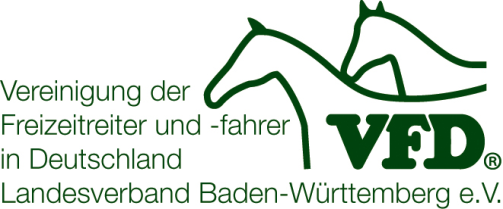 Apfelritt 23.04.2017Hiermit melde ich mich für folgende Disziplin an: (bitte ankreuzen)0   Orientierungsritt  0   Trail  0   Einsteigertrail (ohne Galopp)  Name: ___________________________________________________________________Adresse:__________________________________________________________________Telefonnummer:___________________________________________________________Alter des Reiters:   ___________    E-Mailadresse:________________________________Name des Pferdes :______________________________  Alter: ____________________Rasse: _________________________  Haftpflichtvers.Nr:__________________________Versicherungsgesellschaft: __________________________________________________Dies ist eine verbindliche Anmeldung.  Die Anmeldung gilt nur mit Zahlung der Nenngebühr in Höhe von 5,- EUR (Gebühr zahlbar bis zum Anmeldeschluss). Die Nenngebühr wird auf die Startgebühr angerechnet.BIC: GENODE61AZY IBAN: DE45550912000000045985, Angelika Gundermann oder bar im Obsthof KrebsStartgebühr: 20,00 Euro (Orientierungsritt) 15,00 Euro Trail. Mitglieder der VFD erhalten gegen Vorlage des Ausweises 1,- EUR Ermäßigung Anmeldeschluss ist der 02.04.2017Nachnnennungen kosten 5,00 Euro mehr. Eine Nachnennung liegt dann vor wenn die Nenngebühr nicht bis 02.04.17 überwiesen ist oder keine Anmeldung vorliegt.Die  Startzeit wird telefonisch oder per E-Mail ab dem 21.04.2017 mitgeteilt.Die Teilnehmer/innen sind damit einverstanden, dass Fotos die während der Veranstaltung aufgenommen werden, in den VFD-Presseorganen „Pferd & Freizeit“ und „Epona“, sowie auf den VFD-Internetseiten und für andere VFD-Zwecke veröffentlicht und verwendet werden dürfen (wer nicht einverstanden ist muss dies auf der Anmeldung vermerken)Mit der Anmeldung bestätige ich, dass ich die in der Ausschreibung abgedruckten Teilnahmebedingungen gelesen, verstanden und angenommen habe.Datum:                                                 Unterschrift (ggfls.Erziehungsberechtigte): 